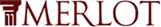 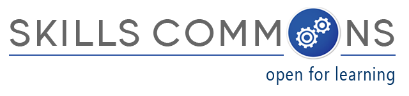 MERLOT – SKILLSCOMMONS Peer Reviewer Report Form (V 17.3)DescriptionEvaluation and Observations: After reviewing the learning material, please indicate your agreement with the following statements by placing an “x” in the applicable column where 5=excellent or strongly agree and 1=poor or strongly disagree.All materials by SkillsCommons IMPACTcommunities, CSU-MERLOT SkillsCommons are licensed under CC BY 4.0This product was funded by a grant from the U.S. Department of Labor, Employment and Training Administration.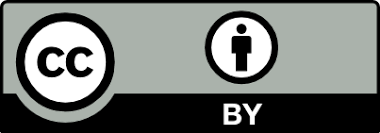 Name of Learning Material:Pharmacology for NursingSKILLSCOMMONS URL:https://www.skillscommons.org/handle/taaccct/12674Learning Material URL:Reviewer’s Name:Hope SzypulskiDate Review Completed:8/26/2018Review Time Required:1. Overview: Describe overview, features and descriptions, uses, and applications.  Include cost, ifany for appsCourse content includes general principles of pharmacology, as well as legal, ethical, and safety aspects of medication administration. Focuses on the interaction between core drug knowledge (pharmacodynamics, pharmacokinetics, contraindications or precautions, adverse effects and drug interactions) and core patient variables (health status, lifespan and gender, diet, lifestyle and habits, environment, inherited traits, and US cultural groups). Emphasizes nursing responsibilities maximizing therapeutic effects, and minimizing adverse effects. Provides the foundation of basic pharmacology required for a nurse.2. Type of material: Animation, assessment tool, assignment, case study, collection, development tool, drill and practice, e-portfolio, learning object repository, online course, open journal article, open textbook, presentation, reference material, simulation/game, social networking tool, quiz/test, tutorial,workshop and training material.power points, lectures for each chapter, narrative lectures for power points, 3. Technical requirements: Browser, software or plug-in, Java, HTML, Flash, etc.  You can test how it appears on Internet Explorer at http://ipinfo.info/netrenderer/ Note type of device if it is an app(iPad, Android, phone, etc.)Nothing mentioned4. Identify major learning goals/ curriculum objectives:Purpose of site, goal forlearner/user.Course Provides a methodical approach for administering drugs and monitoring the patient’s response to drug therapy5. Recommended uses: In-class, homework, individual, team,lecture, etc.In class, online (nothing mentioned but fits both deliveries)6. Target population: Level,course or subject matter, other user groupsStudents in Associate Degree Nursing Program7. Prerequisite knowledge or skills needed: Course or subject matter, computer skills, othermiscellaneous skillsAcceptance into nursing program.  First year of Community College, second year community college8. Application to industry recognized certification: Name of credential or certification.ADN1.	Quality of Content – The Learning Material…Strongly AgreeAgreeNeither AgreeDisagre eStrongly DisagreN/A…is clear and conciseX…provides a complete demonstration of the conceptX…demonstrates a core concept grounded in the disciplineX…is current and relevantX…is supported by appropriate researchX…is self-contained (can be used without requiring an assignment orcontext)X…provides accurate informationX…is flexible (can be used in several situations)X…includes an adequate amount of materialX...has strong workplace relevanceX…integrates the concept wellXOverall, the quality of the content is very highX54.53.52.51.50Enter a numerical value that summarizes your attitudes above.5Strengths (Describe the outstanding features of the quality of the learning material)   Course covers entire pharmacology class.  Power points are good.   Lectures for each class follow power points.Concerns (Describe any problems in terms of quality)  No syllabus provided or modulesStrengths (Describe the outstanding features of the quality of the learning material)   Course covers entire pharmacology class.  Power points are good.   Lectures for each class follow power points.Concerns (Describe any problems in terms of quality)  No syllabus provided or modulesStrengths (Describe the outstanding features of the quality of the learning material)   Course covers entire pharmacology class.  Power points are good.   Lectures for each class follow power points.Concerns (Describe any problems in terms of quality)  No syllabus provided or modulesStrengths (Describe the outstanding features of the quality of the learning material)   Course covers entire pharmacology class.  Power points are good.   Lectures for each class follow power points.Concerns (Describe any problems in terms of quality)  No syllabus provided or modulesStrengths (Describe the outstanding features of the quality of the learning material)   Course covers entire pharmacology class.  Power points are good.   Lectures for each class follow power points.Concerns (Describe any problems in terms of quality)  No syllabus provided or modulesStrengths (Describe the outstanding features of the quality of the learning material)   Course covers entire pharmacology class.  Power points are good.   Lectures for each class follow power points.Concerns (Describe any problems in terms of quality)  No syllabus provided or modulesStrengths (Describe the outstanding features of the quality of the learning material)   Course covers entire pharmacology class.  Power points are good.   Lectures for each class follow power points.Concerns (Describe any problems in terms of quality)  No syllabus provided or modules2.  Potential Effectiveness as a Teaching Tool/This LearningMaterial……identifies learning objectivesX…identifies prerequisite knowledgeX…reinforces concepts progressivelyX…builds on prior conceptsX…demonstrates relationships between conceptsX…is easy to integrate into curriculum assignmentsX…is very efficient (could learn a lot in a short time)X…can be used to measure student learning outcomesXOverall,  learning material is a very effective teaching toolX54.53.52.51.50Enter a numerical value that summarizes your attitudes above.XStrengths (Describe the outstanding features of the quality of the learning material) Syllabus contains modules, reading assignmentsConcerns (Describe any problems in terms of quality)   Strengths (Describe the outstanding features of the quality of the learning material) Syllabus contains modules, reading assignmentsConcerns (Describe any problems in terms of quality)   Strengths (Describe the outstanding features of the quality of the learning material) Syllabus contains modules, reading assignmentsConcerns (Describe any problems in terms of quality)   Strengths (Describe the outstanding features of the quality of the learning material) Syllabus contains modules, reading assignmentsConcerns (Describe any problems in terms of quality)   Strengths (Describe the outstanding features of the quality of the learning material) Syllabus contains modules, reading assignmentsConcerns (Describe any problems in terms of quality)   Strengths (Describe the outstanding features of the quality of the learning material) Syllabus contains modules, reading assignmentsConcerns (Describe any problems in terms of quality)   Strengths (Describe the outstanding features of the quality of the learning material) Syllabus contains modules, reading assignmentsConcerns (Describe any problems in terms of quality)   3.  Ease of Use – This Learning Material……is easy to useX…has very clear instructionsX…is engagingX…is visually appealingX…is interactiveX…is of high design qualityX…meets accessibility requirements if able to assessX…if an app, can be used on multiple types of mobile devices andplatformsX…if an app, runs effectively without the internetOverall, the usability of this learning material is very high54.53.52.51.50Please enter the numeric value that summarizes your attitudesabove.XStrengths: (Indicate the outstanding features of the usability of the learning material) Course provides adequate and current materials.  As stated above, lectures and power points are very useful and of great quality.Concerns:  (List problems in terms of usability)Strengths: (Indicate the outstanding features of the usability of the learning material) Course provides adequate and current materials.  As stated above, lectures and power points are very useful and of great quality.Concerns:  (List problems in terms of usability)Strengths: (Indicate the outstanding features of the usability of the learning material) Course provides adequate and current materials.  As stated above, lectures and power points are very useful and of great quality.Concerns:  (List problems in terms of usability)Strengths: (Indicate the outstanding features of the usability of the learning material) Course provides adequate and current materials.  As stated above, lectures and power points are very useful and of great quality.Concerns:  (List problems in terms of usability)Strengths: (Indicate the outstanding features of the usability of the learning material) Course provides adequate and current materials.  As stated above, lectures and power points are very useful and of great quality.Concerns:  (List problems in terms of usability)Strengths: (Indicate the outstanding features of the usability of the learning material) Course provides adequate and current materials.  As stated above, lectures and power points are very useful and of great quality.Concerns:  (List problems in terms of usability)Strengths: (Indicate the outstanding features of the usability of the learning material) Course provides adequate and current materials.  As stated above, lectures and power points are very useful and of great quality.Concerns:  (List problems in terms of usability)54.53.52.51.50What is your overall numeric rating for this material?  Review your 3 ratings above and determine youroverall ratingWhat is your overall numeric rating for this material?  Review your 3 ratings above and determine youroverall ratingWhat is your overall numeric rating for this material?  Review your 3 ratings above and determine youroverall ratingWhat is your overall numeric rating for this material?  Review your 3 ratings above and determine youroverall ratingWhat is your overall numeric rating for this material?  Review your 3 ratings above and determine youroverall ratingWhat is your overall numeric rating for this material?  Review your 3 ratings above and determine youroverall ratingWhat is your overall numeric rating for this material?  Review your 3 ratings above and determine youroverall ratingOptional Information:Other comments to be included in the review: (If an app, respects privacy of user, meets PG rating standards, how frequently app is updated)   Comments to author only: (Any needed improvements or recommendations should be addressed here.)Optional Information:Other comments to be included in the review: (If an app, respects privacy of user, meets PG rating standards, how frequently app is updated)   Comments to author only: (Any needed improvements or recommendations should be addressed here.)Optional Information:Other comments to be included in the review: (If an app, respects privacy of user, meets PG rating standards, how frequently app is updated)   Comments to author only: (Any needed improvements or recommendations should be addressed here.)Optional Information:Other comments to be included in the review: (If an app, respects privacy of user, meets PG rating standards, how frequently app is updated)   Comments to author only: (Any needed improvements or recommendations should be addressed here.)Optional Information:Other comments to be included in the review: (If an app, respects privacy of user, meets PG rating standards, how frequently app is updated)   Comments to author only: (Any needed improvements or recommendations should be addressed here.)Optional Information:Other comments to be included in the review: (If an app, respects privacy of user, meets PG rating standards, how frequently app is updated)   Comments to author only: (Any needed improvements or recommendations should be addressed here.)Optional Information:Other comments to be included in the review: (If an app, respects privacy of user, meets PG rating standards, how frequently app is updated)   Comments to author only: (Any needed improvements or recommendations should be addressed here.)